GLOBE Visualization ArcGIS OnlineGLOBE measurement imagery layers can be imported into ESRI's ArcGIS Online in one of two ways: through the GLOBE WMS or as a predefined layer from ESRI.Adding GLOBE layers via WMSClick the "Modify Map" button in the upper right corner, then "Add | Add Layer from Web"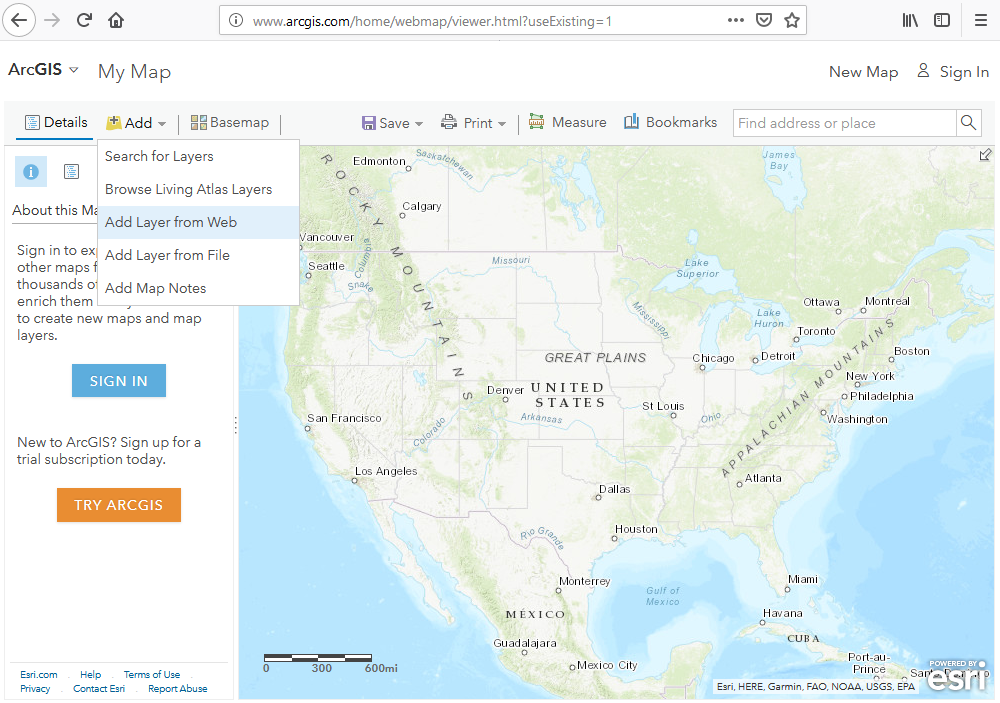 Change the data type to a WMS OGC Web ServicePaste GLOBE WMS endpoints into the "URL" field and press the "Get Layers" buttonhttps://vis.globe.gov/geoserver/cite/wms?SERVICE=WMS&VERSION=1.3.0&REQUEST=GetCapabilitiesDeselect all of the layers (upper left "square") and select a layer you'd like to add. There are 3 categories of GLOBE layers you can create:GLOBE Measurement LayersGLOBE Contour LayersGLOBE Data Count LayersGLOBE Photo LayersAdding GLOBE Measurement layers via WMSMeasurement Layers are available for the following list of protocols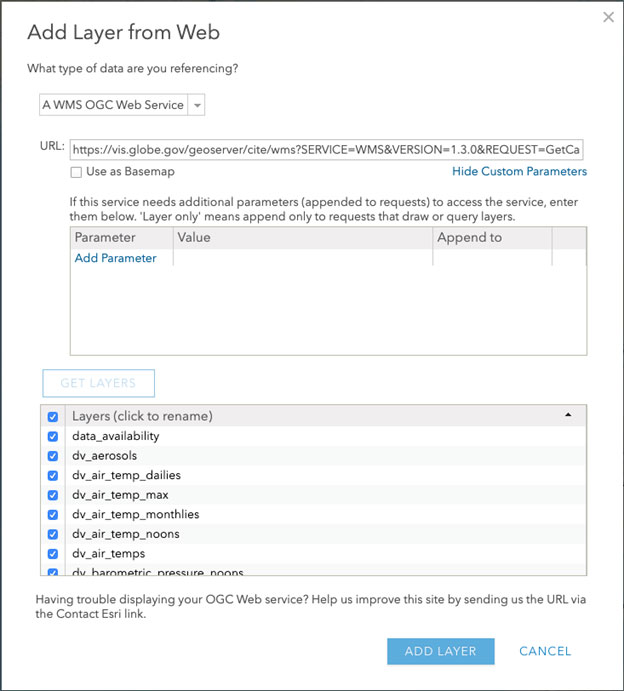 Add a Parameter for "date" (must be lower case) and enter a MM-DD-YYYY Value for your desired dateAdd a Parameter for “STYLES” (must be upper case), for available style, please refer to the “Available Protocol List and Corresponding Styles” section in the GLOBE OGC Web Map Service Documentation. As an example, we are using the “dv_air_temp_dailies” protocol, with the “dv_air_temp_dailies_current_temp” style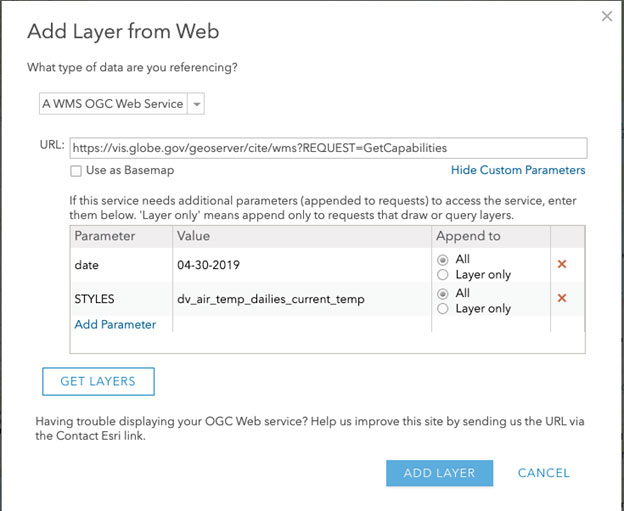 After the layer is created, the map should look like the following. You can use ArcGIS Online save map to save your map, or share your map.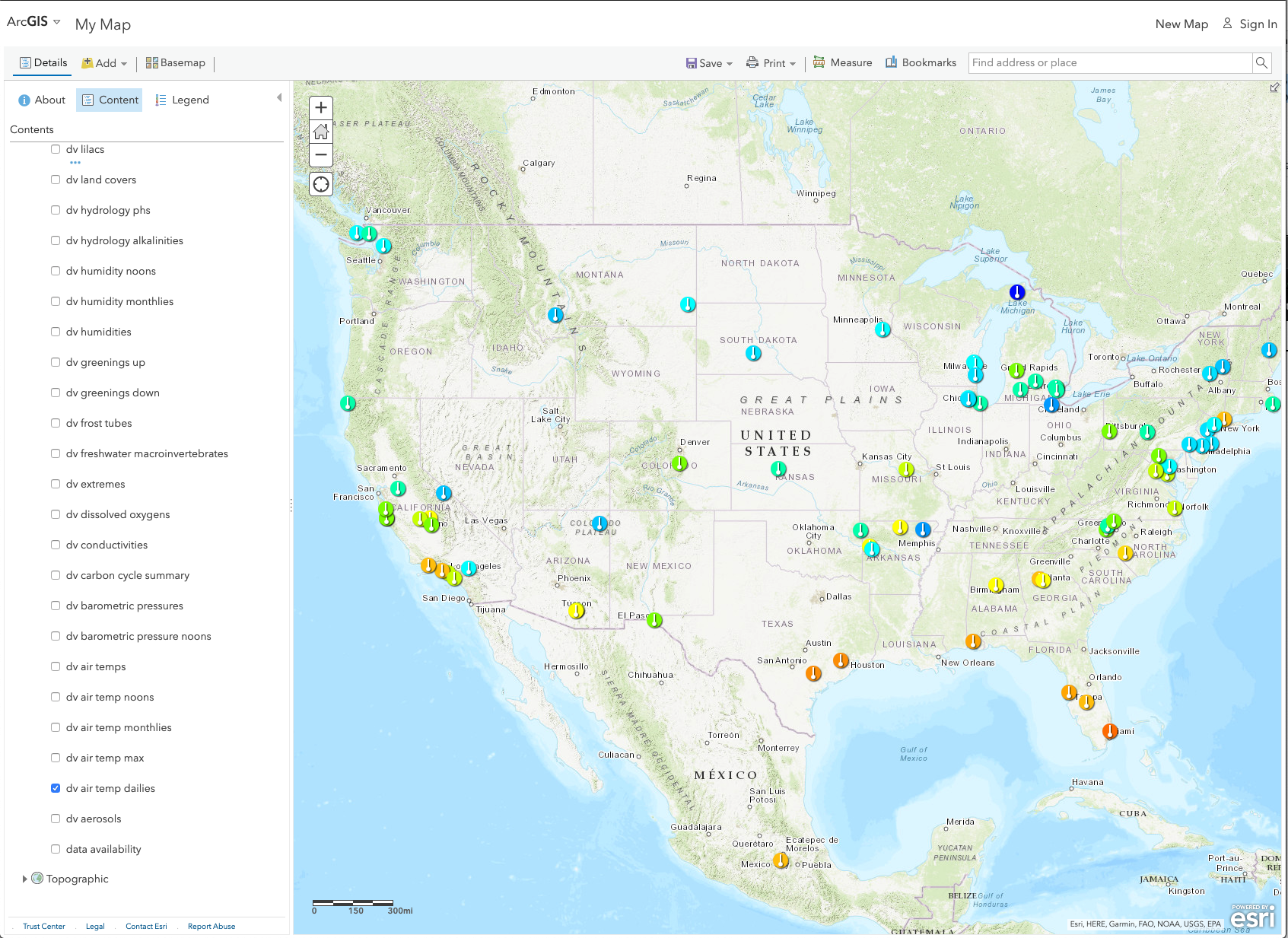 Figure  Sample of Air Temp Dailies measurement layer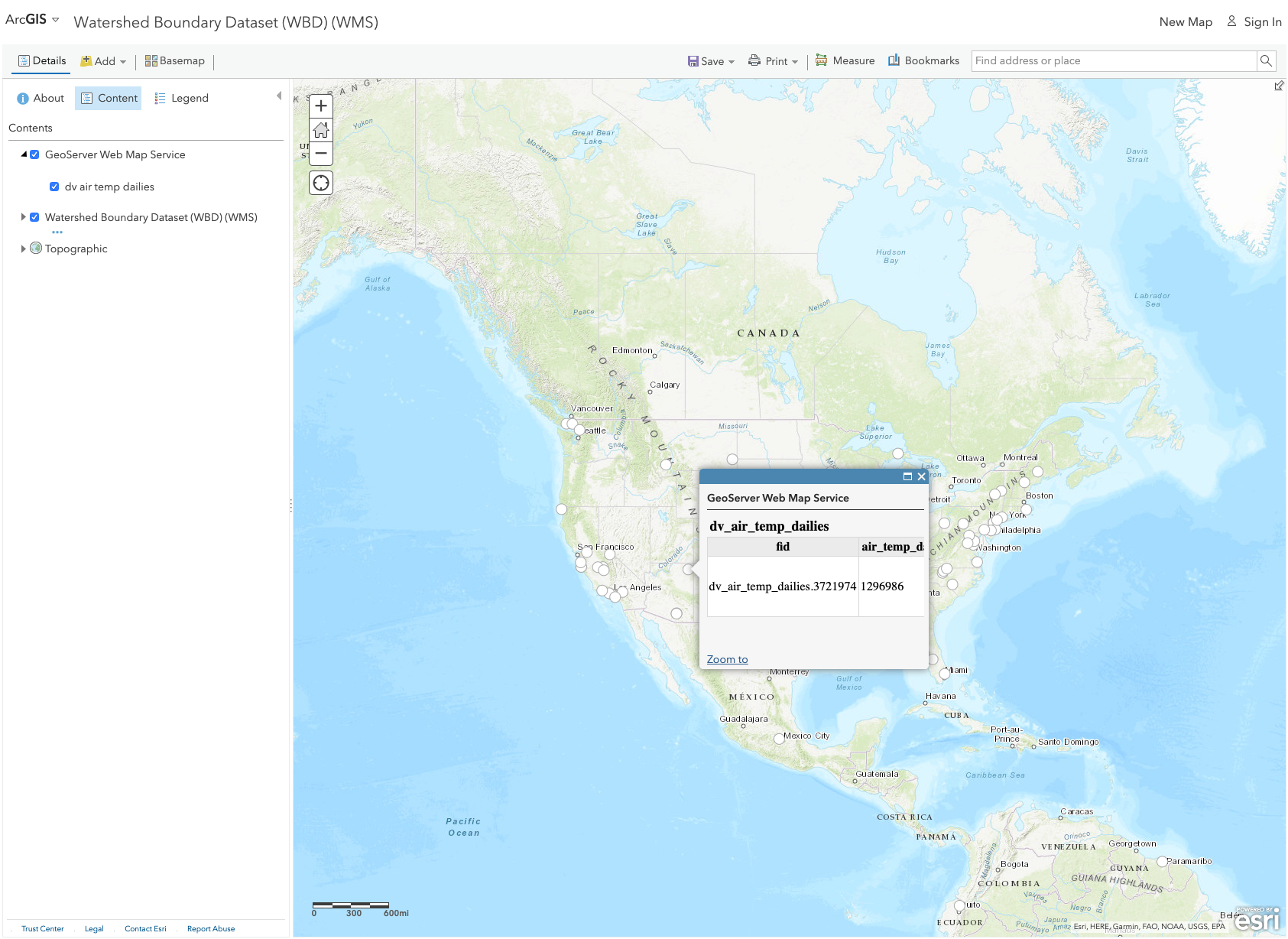 Figure  Enable PopupAdding GLOBE Contour layers via WMSContour Layers are available for the following list of protocols:Add a Parameter for "date" (must be lower case) and enter a MM-DD-YYYY Value for your desired dateAdd a Parameter for “STYLES” (must be upper case), for available contour style, please refer to the “Available Protocol List and Corresponding Styles” section in the GLOBE OGC Web Map Service Documentation. As an example, we are using the “dv_air_temp_dailies” protocol, with the “dv_air_temp_dailies_current_temp_contour” style. The ending of the style name must match “<protocol>_<measurement>_contour” to bring up the contour map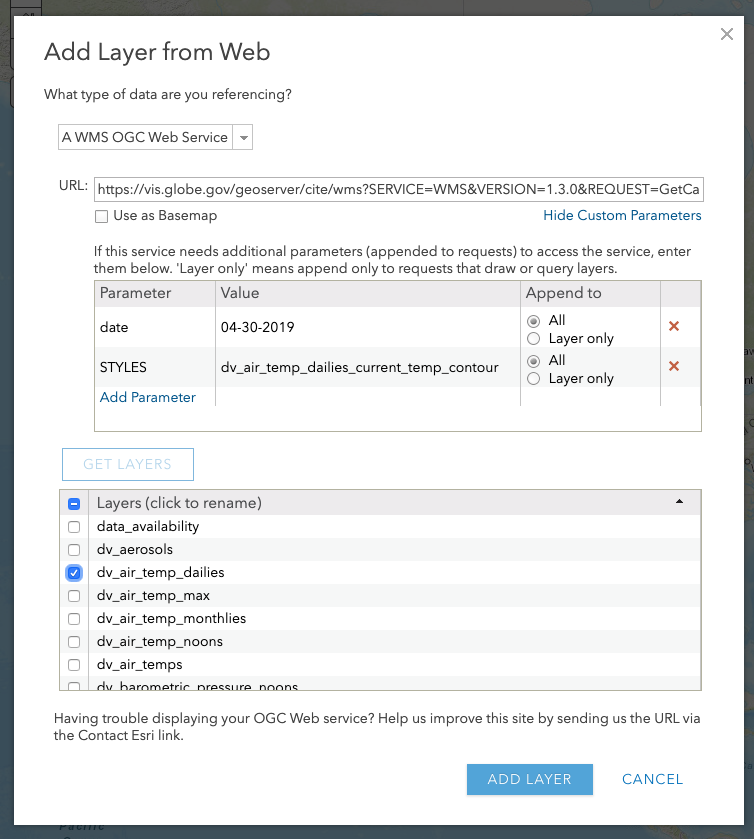 Figure  Using contour map style with Air Temp Dailies measurement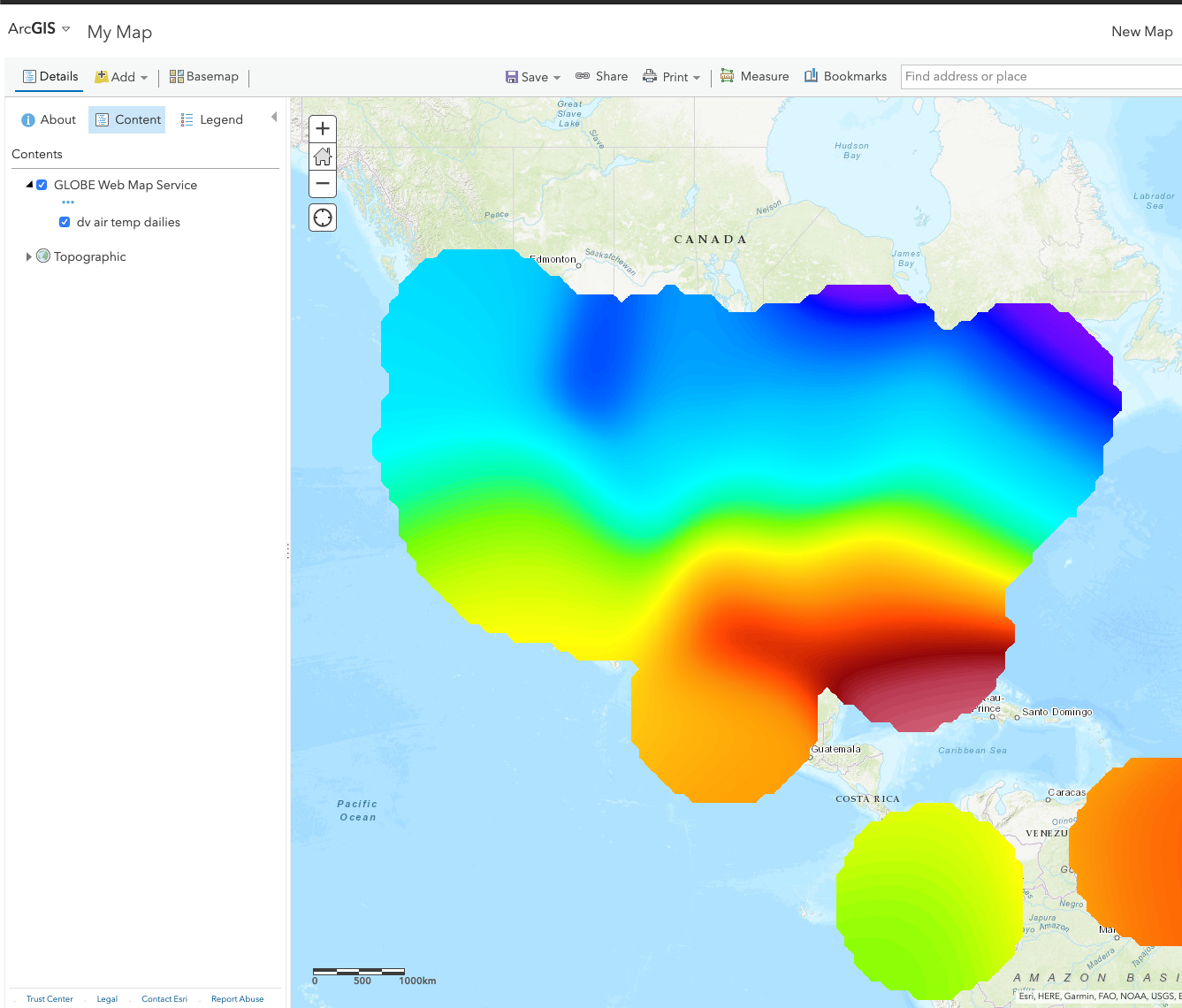 Figure  Air Temperature Contour LayerThe initial view of the default Contour Layer from GLOBE measurement will be brought up with 0% opacity. Layer Opacity can be fine tuned by clicking on the “…” next to the layer.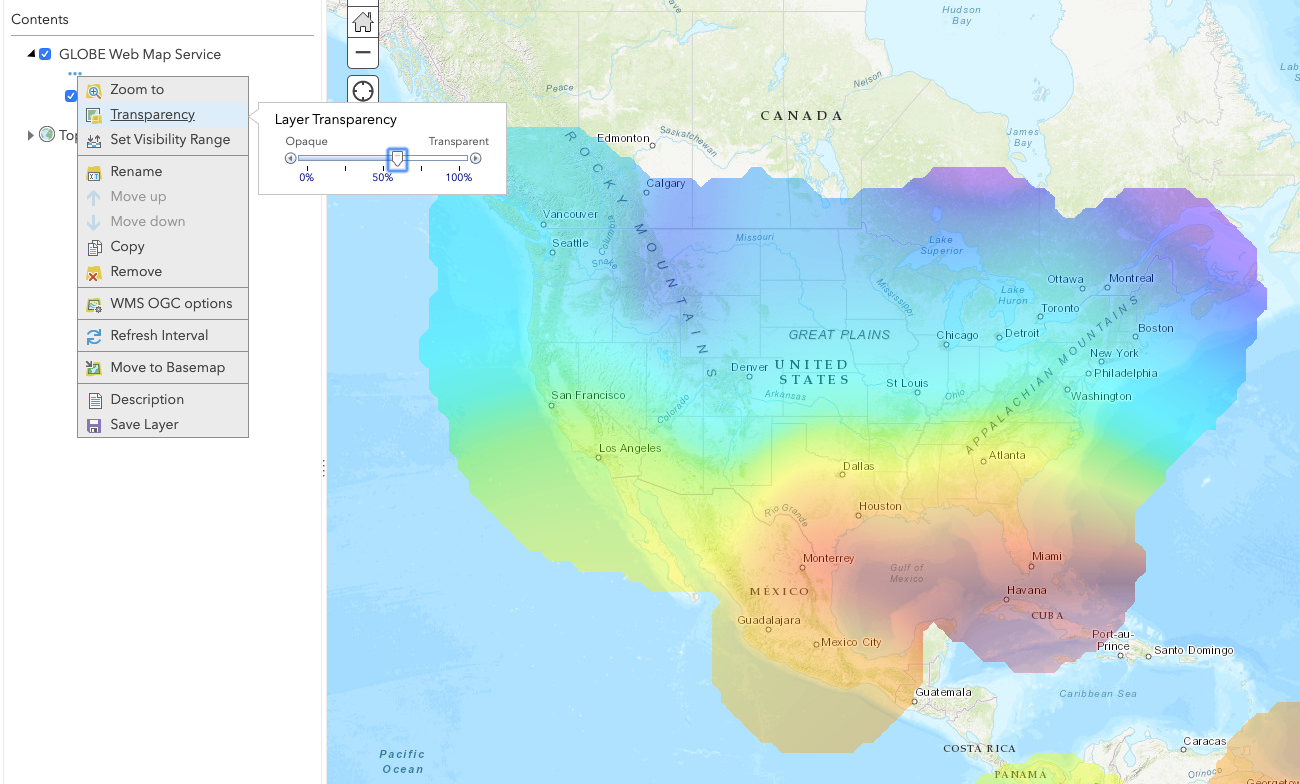 Figure  Contour Layer with less than 50% Opacity Layer TransparencyAdding GLOBE Data Count layers via WMSData Count Layers are available for all protocols, however, in order to bring up the Data Count layer, you must select the “data_availability” layer, and specify the protocol with a <protocol>_count style, for example: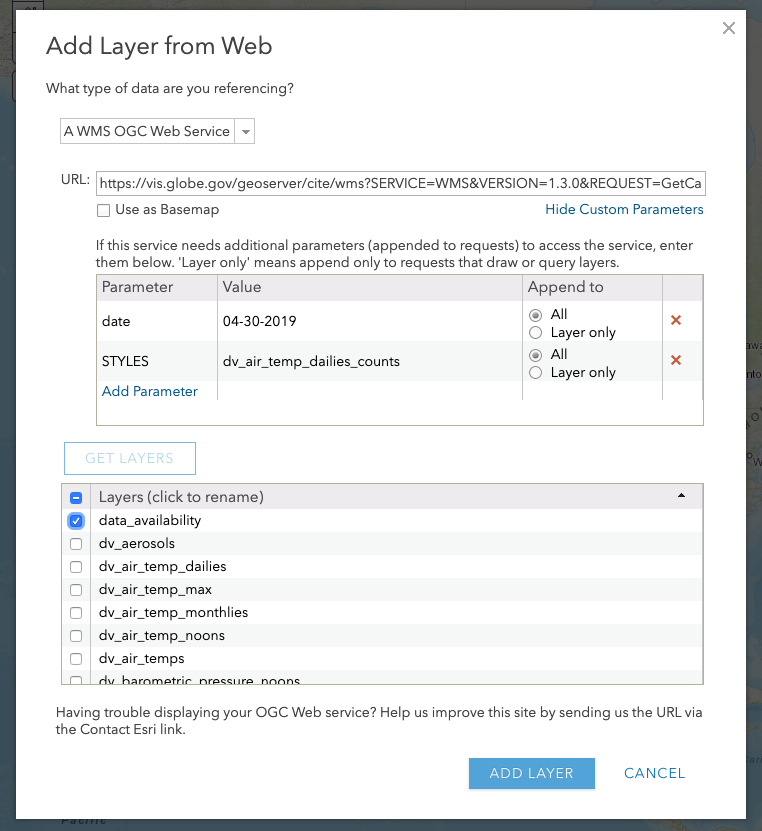 Figure  Data Count Layer of Air Temp DailiesAdd a Parameter for "date" (must be lower case) and enter a MM-DD-YYYY Value for your desired dateAdd a Parameter for “STYLES” (must be upper case), for available count style, please refer to the “Available Protocol List and Corresponding Styles” section in the GLOBE OGC Web Map Service Documentation. As an example, we are using the “data_availabily” layer, with the “dv_air_temp_dailies_counts” style. The ending of the style name must match “<protocol>_counts” to bring up the Counts Layer map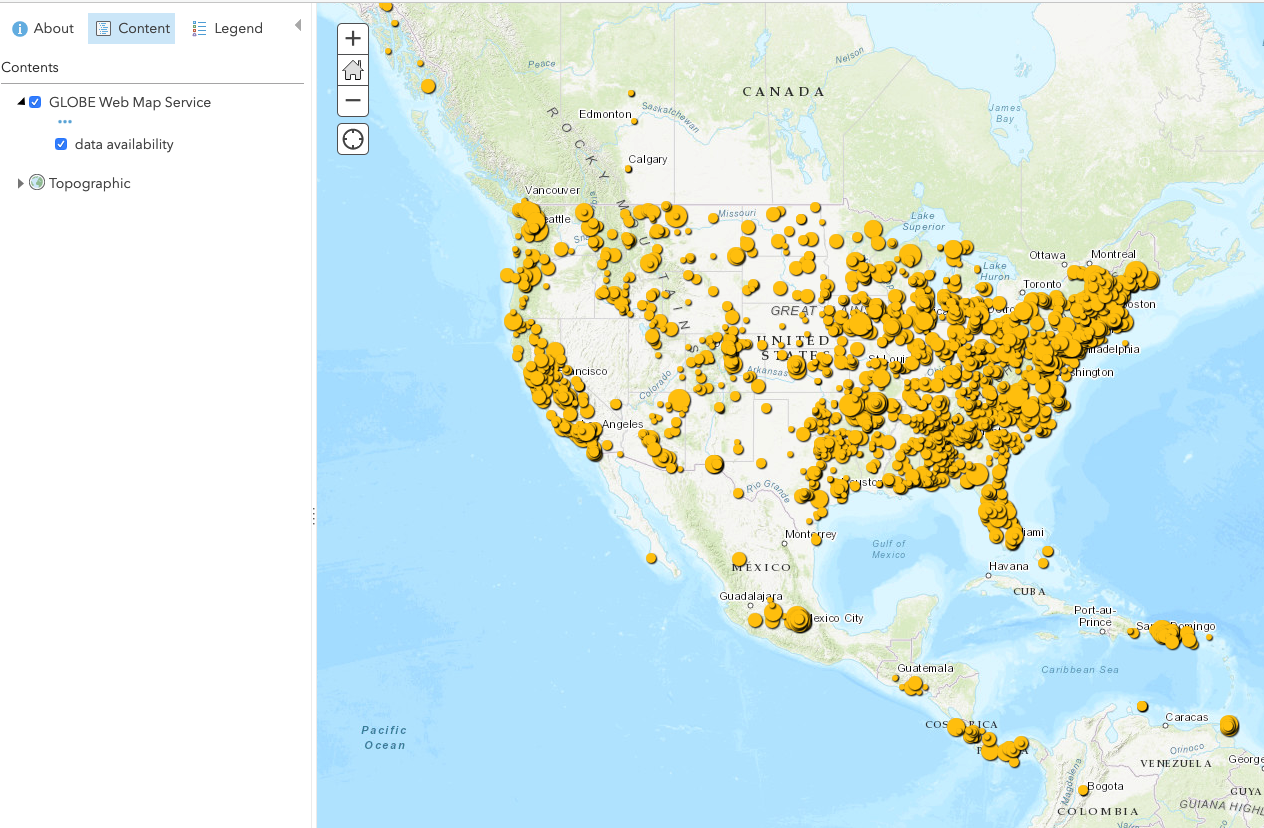 Figure  Data Count Layer of Air Temp Dailies protocolAdding GLOBE Photo layers via WMSPhoto Layers are available for the following list of protocols:Figure  Mosquito Photo Layer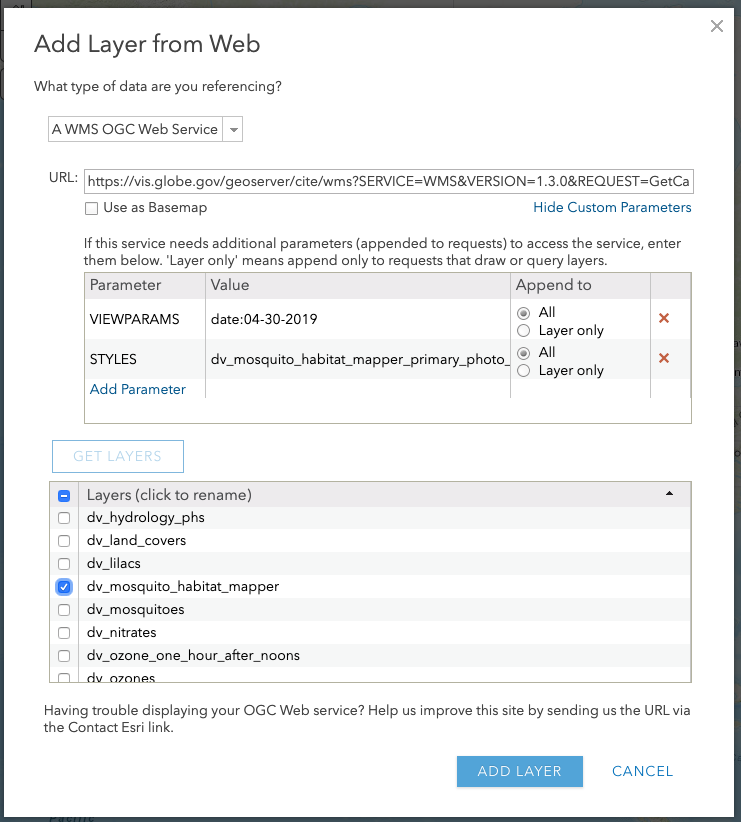 Figure  Mosquito Habitat Photo LayerPhoto Layers Parameter is a bit different from before. Add a Parameter for “VIEWPARAMS” (must be upper case), with a value of "date:MM-DD-YYYY” Value for your desired date, as seen on above screenshot. Notice, there’s no space between the colon.Add a Parameter for “STYLES” (must be upper case), for available photo style, please refer to the “Available Protocol List and Corresponding Styles” section in the GLOBE OGC Web Map Service Documentation. As an example, we are using the “dv_mosquito_habitat_mapper” protocol, with the “dv_mosquito_habitat_mapper_primary_photo_url” style. The ending of the style name must match “<protocol>_<measurement>_primary_photo_url” to bring up the Photo Layer map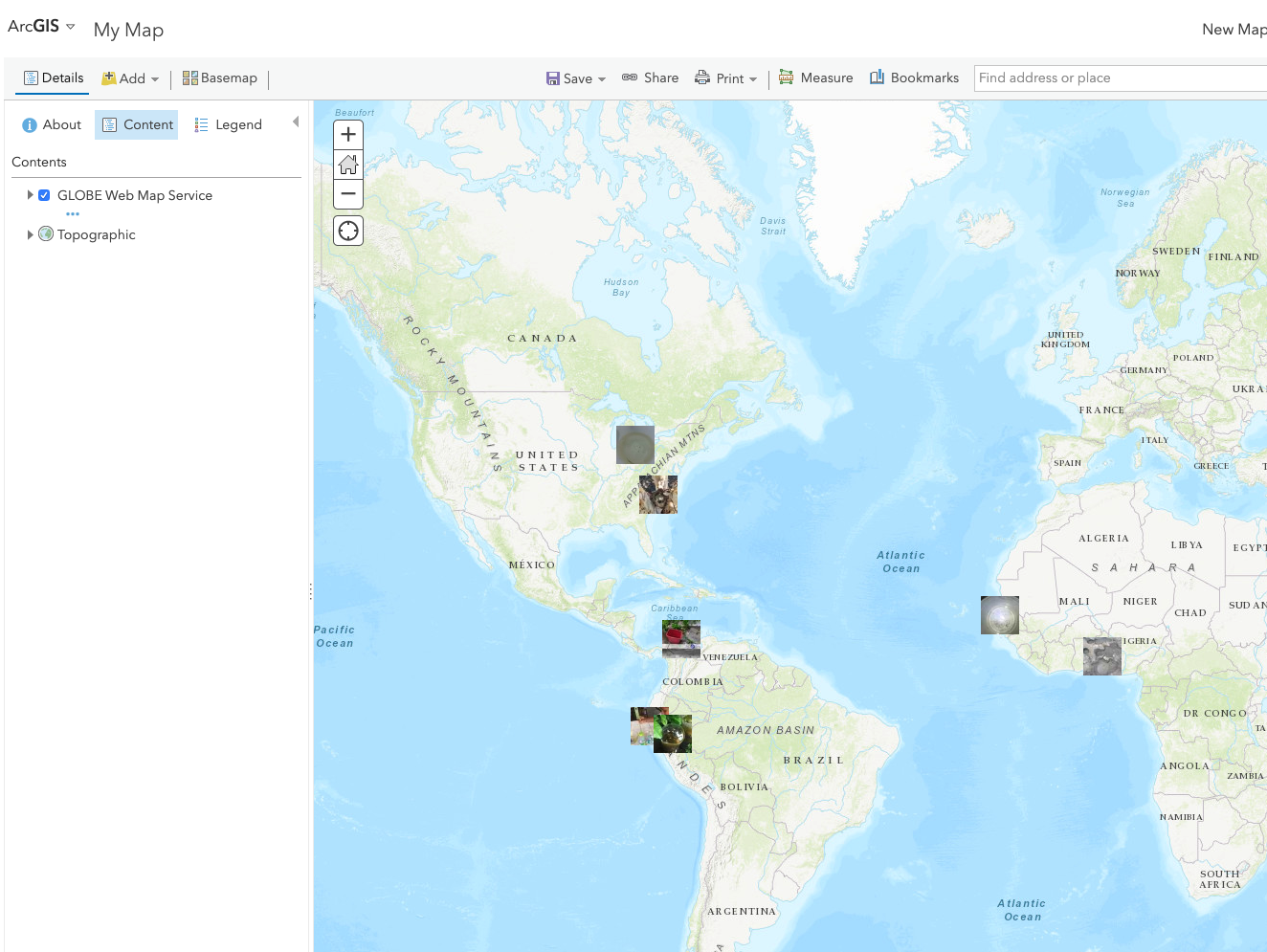 Figure  Photo Layer Exampledv_aerosolsdv_air_temp_dailiesdv_air_temp_maxdv_air_temp_monthliesdv_air_temp_noonsdv_air_tempsdv_barometric_pressure_noonsdv_barometric_pressuresdv_carbon_cycle_summarydv_conductivitiesdv_dissolved_oxygensdv_extremesdv_freshwater_macroinvertebratesdv_frost_tubesdv_greenings_downdv_greenings_updv_humiditiesdv_humidity_monthliesdv_humidity_noonsdv_hydrology_alkalinitiesdv_hydrology_phsdv_land_coversdv_lilacsdv_mosquito_habitat_mapperdv_mosquitoesdv_nitratesdv_ozone_one_hour_after_noonsdv_ozonesdv_phenological_gardensdv_precipitation_monthliesdv_precipitationsdv_salinitiesdv_sky_condition_noonsdv_sky_conditionsdv_snowpacksdv_soil_characterizationsdv_soil_characterizations_horizondv_soil_characterizations_referencedv_soil_densitiesdv_soil_descriptionsdv_soil_fertilitiesdv_soil_layer_descriptionsdv_soil_moisture_for_smapdv_soil_moisture_via_gravimetricsdv_soil_moisture_via_sensorsdv_soil_particle_size_distributionsdv_soil_phsdv_soil_temp_dailiesdv_soil_temp_monthliesdv_soil_temp_noonsdv_soil_temp_sub_daysdv_surface_temperature_noonsdv_surface_temperaturesdv_transparenciesdv_tree_heightsdv_volumetric_soil_moisture_monthliesdv_water_temperaturesdv_water_vaporsdv_air_temp_dailiesdv_air_temp_monthliesdv_air_temp_noonsdv_air_tempsdv_barometric_pressure_noonsdv_barometric_pressuresdv_humiditiesdv_humidity_monthliesdv_humidity_noonsdv_precipitation_monthliesdv_precipitationsdv_snowpacksdv_soil_moisture_for_smapdv_soil_moisture_via_gravimetricsdv_soil_moisture_via_sensorsdv_soil_particle_size_distributionsdv_soil_temp_dailiesdv_soil_temp_monthliesdv_soil_temp_noonsdv_soil_temp_sub_daysdv_surface_temperature_noonsdv_surface_temperaturesdv_volumetric_soil_moisture_monthliesdv_sky_conditionsdv_tree_heightsdv_land_coversdv_mosquito_habitat_mapper